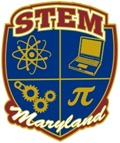 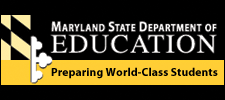 STEM Middle School Mini Lesson TemplateSTEM lessons will take a transdisciplinary approach.  This template is designed to aid in the development of a transdisciplinary STEM lesson.Title:  Google Earth Tours, Unit : Stream HealthGrade Level: 6 to 8Questions to ask before designing a lesson:What is the essential question(s) for the lesson?How do humans contribute to stream health?Why is the question relevant?We live in Chesapeake Bay watershed and land is necessary for growing food.What is the connection to real life?We live in Chesapeake Bay watershed and land is necessary for growing food.
What techniques are used to make the lesson:Inquiry-based?Stream-study researchProject-based?NewspaperWhat are the lesson outcomes?See lesson plan objectivesHow is participant discourse promoted?Group work, creation of newspaper and Google Earth tourHow are science, technology, engineering, and mathematics addressed in the lesson?See lesson plan overview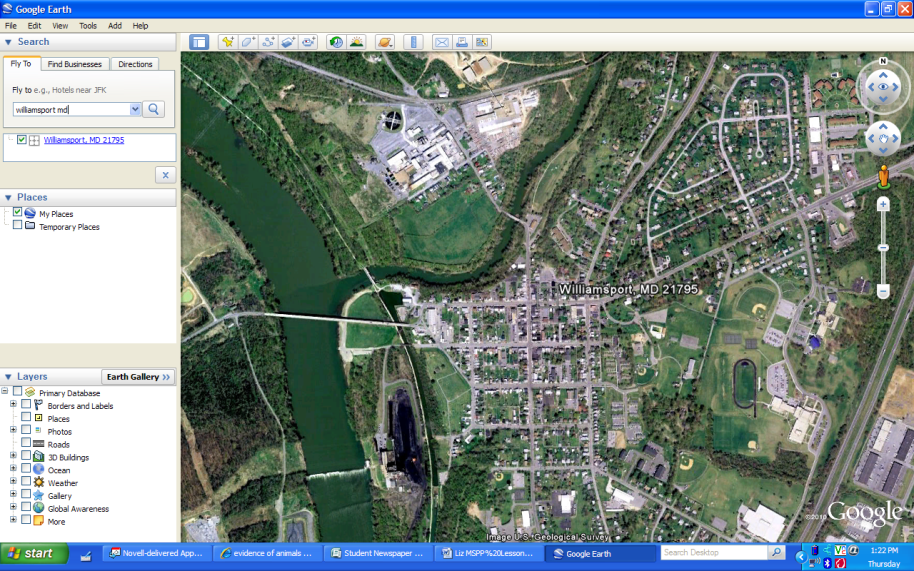 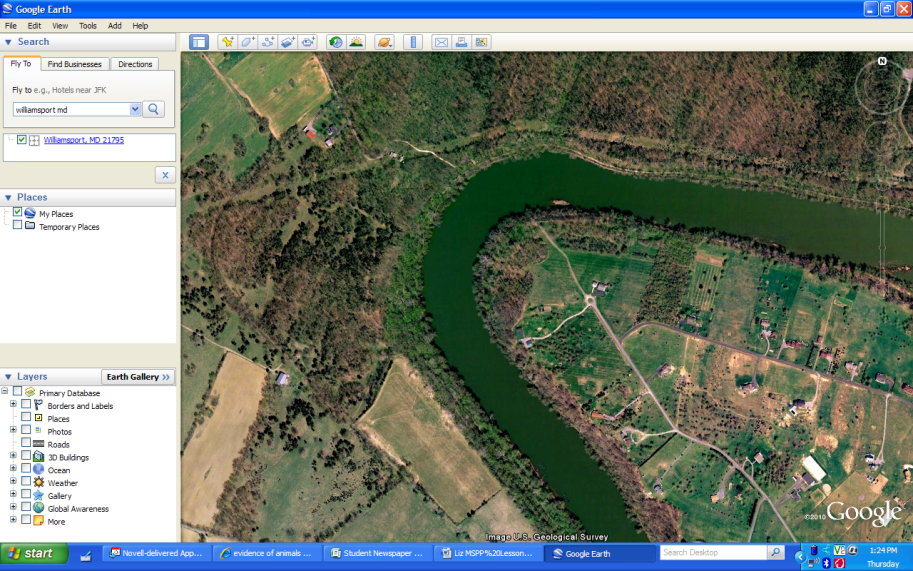 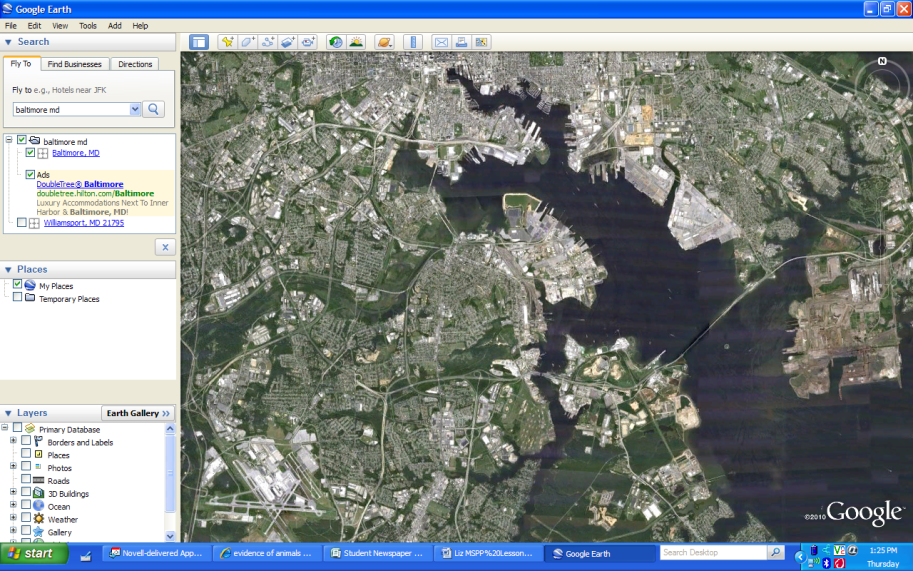 Name: _____________________	Class: _________________	Group: ____________________Different Graphs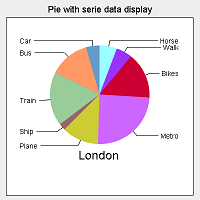 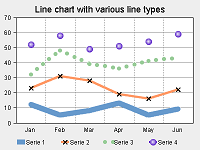 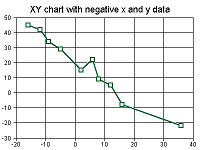 END OF FALL PORTIONWebsites for PBLhttp://www.fmr.org/projects/shephttp://www.usgennet.org/usa/ny/county/ontario/military/civilwarobits.htmhttp://www.foodtimeline.org/foodpioneer.html#provisionpriceshttp://www.suite101.com/content/life-as-a-civil-war-soldier-a83509http://www.google.com/search?hl=en&safe=active&rlz=1R2ADRA_enUS430&biw=1259&bih=583&tbm=isch&sa=1&q=tombstone+civil+war&oq=tombstone+civil+war&aq=f&aqi=&aql=&gs_sm=e&gs_upl=12188l13719l0l13844l10l10l0l7l7l0l172l375l1.2l3l0&surl=1http://www.brotherswar.com/Antietam-1.htmhttp://www.swiftchart.com/example.htmLesson #
LinkLesson TitleObjectiveEst. Time (min)Maryland Standards
1Go To 1What contributes to stream health?Students will be introduced to the focus question and determine what might be needed to complete the project.45-90Skills and Processes
-1.A.1.g, hScience 
- 7.6.A.1.a
-7.6.B.1.a, b2Go To 2How do I use a GPS unit?What can I use a GPS for in real life?Students will be introduced to the basic functions of a handheld GPS unit including how to mark and navigate to various locations.60-90Technology
-ITEA STL 11
-ITEA STL 3
-ITEA STL 133Go To 3How do I collect data at a stream?How do I conduct a stream study?Students will preview data collection and stream analysis procedures through the use of iPod shuffle vodcasts. Students will move to the field and conduct real life data and information collection. 45-60FieldtripSkills and Processes
-1.A.1. b, gTechnology
-ITEA STL 8
-ITEA STL 11
-ITEA STL 17Math
-7.4.B.1.a,b,c
ELA
-4.A.1.b
-4.A.1.a,c,f
-2.1.a, cS.S.
-6.A.3 
-6.B.1.b
4Go To 4How can I display my information to an audience?How do you write a newspaper?Students will explore different presentation tools available for distribution of information. Students will utilize Microsoft Publisher to collaborate on a student generated newspaper for distribution of field information gathered from field trip. 45-9090-120Skills and Processes
-1.B.1.a, d
-1.C.1.a, b, Technology
-ITEA STL 9ELA
-4.A.1.b
-4.A.1.a,c,f
-2.1.a, c5Go To 55Go To 5How can I track locations on Google Earth?What is the real world application of uploading points and pictures onto Google Earth?How can I track locations on Google Earth?What is the real world application of uploading points and pictures onto Google Earth?Students will learn how to upload points from their GPS units directly into Google Earth, as well as add place markers, pictures, hyperlinks, etc. Students will analyze the applications of Google Earth to other real world problems and ideas60 -12060-9060 -12060-90Science
-6.6.A.1.c
-6.6.B.1.cTechnology
-ITEA STL 10Science
-6.6.A.1.c
-6.6.B.1.cTechnology
-ITEA STL 106Go To 6What is a watershed?What watershed do I live in?What is a watershed?What watershed do I live in?Students will explore different websites to determine what a watershed is and prepare for future field tripStudents will research which small and large watershed they reside in through the utilization of websitesStudents will explore different websites to determine what a watershed is and prepare for future field tripStudents will research which small and large watershed they reside in through the utilization of websitesStudents will explore different websites to determine what a watershed is and prepare for future field tripStudents will research which small and large watershed they reside in through the utilization of websites4545Science
-7.6.A.1.a
-7.6.B.1.a,bTechnology
-ITEA STL 5
-ITEA STL 3
Science
-7.6.A.1.a
-7.6.B.1.a,bTechnology
-ITEA STL 5
-ITEA STL 3
7Go To 7Field Study to collect points and identify macro invertebrates at Bush CreekField Study to collect points and identify macro invertebrates at Bush CreekStudents will travel to Bush Creek to collect GPS location points and identify the macro invertebrates in Bush Creek.  This field trip is organized by the Bridging the Watershed organization.Students will travel to Bush Creek to collect GPS location points and identify the macro invertebrates in Bush Creek.  This field trip is organized by the Bridging the Watershed organization.Students will travel to Bush Creek to collect GPS location points and identify the macro invertebrates in Bush Creek.  This field trip is organized by the Bridging the Watershed organization.FieldtripFieldtrip8Go To 8Uploading points to Google EarthCreating a virtual tour in Google EarthUploading points to Google EarthCreating a virtual tour in Google EarthStudents will upload their points from Bush Creek to Google EarthStudents will use previous knowledge of marking points, uploading pictures, and hyperlinks to create a virtual tour in Google earthStudents will upload their points from Bush Creek to Google EarthStudents will use previous knowledge of marking points, uploading pictures, and hyperlinks to create a virtual tour in Google earthStudents will upload their points from Bush Creek to Google EarthStudents will use previous knowledge of marking points, uploading pictures, and hyperlinks to create a virtual tour in Google earth4590-1204590-120Skills and Processes
-1.B.1.d
-1.C.1.a,b,d,eTechnology
-ITEA STL 3Skills and Processes
-1.B.1.d
-1.C.1.a,b,d,eTechnology
-ITEA STL 39Go To 9Identify similarities and differences between different water locations and stream health Identify similarities and differences between different water locations and stream health Students will use Google Earth to explore the surroundings around the 2 different field trip locations to analyze their findings of stream health.Students will use Google Earth to explore the surroundings around the 2 different field trip locations to analyze their findings of stream health.Students will use Google Earth to explore the surroundings around the 2 different field trip locations to analyze their findings of stream health.90-12090-120Science
- 7.6.A.1.a
-7.6.B.1.a,bTechnology
-ITEA STL 3Science
- 7.6.A.1.a
-7.6.B.1.a,bTechnology
-ITEA STL 310Go To 10Continue fall and spring fieldtrip comparison/contrast evaluationContinue fall and spring fieldtrip comparison/contrast evaluationContinue analysis of Fall and Spring tripsContinue analysis of Fall and Spring tripsContinue analysis of Fall and Spring tripsXXXXXXDateHow do humans affect plant and animals around a water source?How do humans affect plant and animals around a water source?How do humans affect plant and animals around a water source?Lesson 1(Multiple Day)Objectives: How do you know if animals are living in a water area?ECC:Skills and Processes
-1.A.1.g, hScience 
- 7.6.A.1.a
-7.6.B.1.a, bHOQ: How can you determine if a water source is healthy?Resources/MaterialsComputers/internetStudent jump driveswww.glogster.eduwww.prezi.com
Google EarthComputers/internetStudent jump driveswww.glogster.eduwww.prezi.com
Google EarthComputers/internetStudent jump driveswww.glogster.eduwww.prezi.com
Google EarthStream Health Resourceshttp://www.streamhealth.maryland.gov/http://www.eco-check.org/reportcard/chesapeake/2010/streamhealth/http://www.waterencyclopedia.com/St-Ts/Stream-Health-Assessing.htmlhttp://www.fmr.org/projects/shep http://www.streamhealth.maryland.gov/http://www.eco-check.org/reportcard/chesapeake/2010/streamhealth/http://www.waterencyclopedia.com/St-Ts/Stream-Health-Assessing.htmlhttp://www.fmr.org/projects/shep http://www.streamhealth.maryland.gov/http://www.eco-check.org/reportcard/chesapeake/2010/streamhealth/http://www.waterencyclopedia.com/St-Ts/Stream-Health-Assessing.htmlhttp://www.fmr.org/projects/shep Warm-UpCompile a list that might be evidence of animals at a water source.Compile a list that might be evidence of animals at a water source.Compile a list that might be evidence of animals at a water source.Activities/LessonDay 1Once the students have completed their warm-up discuss as a classCreate a class T-Chart of positive evidence and negative evidenceAsk why it is important to know positive and negative evidenceAfter the class creates a class chart, the students will research if their evidence is true or mythPresent findings in an electronic format: glogster, powerpoint, preziStudents have 2-3 minutes to present their findingsDay 2Once the students have presented on their findings, use Google Earth to scour out different local water sources in the areaLooking on Google Earth, make a prediction on stream health based on location Provide evidence to support your predictionExample: I believe Bush Creek is a healthy water source because there are no parking lots or building around and only farm land directly next to it. Day 1Once the students have completed their warm-up discuss as a classCreate a class T-Chart of positive evidence and negative evidenceAsk why it is important to know positive and negative evidenceAfter the class creates a class chart, the students will research if their evidence is true or mythPresent findings in an electronic format: glogster, powerpoint, preziStudents have 2-3 minutes to present their findingsDay 2Once the students have presented on their findings, use Google Earth to scour out different local water sources in the areaLooking on Google Earth, make a prediction on stream health based on location Provide evidence to support your predictionExample: I believe Bush Creek is a healthy water source because there are no parking lots or building around and only farm land directly next to it. Day 1Once the students have completed their warm-up discuss as a classCreate a class T-Chart of positive evidence and negative evidenceAsk why it is important to know positive and negative evidenceAfter the class creates a class chart, the students will research if their evidence is true or mythPresent findings in an electronic format: glogster, powerpoint, preziStudents have 2-3 minutes to present their findingsDay 2Once the students have presented on their findings, use Google Earth to scour out different local water sources in the areaLooking on Google Earth, make a prediction on stream health based on location Provide evidence to support your predictionExample: I believe Bush Creek is a healthy water source because there are no parking lots or building around and only farm land directly next to it. AssessmentStudent presentations for stream health indicatorsStudents need to provide 3 indicators Google Earth local stream locationsStudents should locate at least 2 streams in the local areaPrediction of stream health with evidence statementStudent presentations for stream health indicatorsStudents need to provide 3 indicators Google Earth local stream locationsStudents should locate at least 2 streams in the local areaPrediction of stream health with evidence statementStudent presentations for stream health indicatorsStudents need to provide 3 indicators Google Earth local stream locationsStudents should locate at least 2 streams in the local areaPrediction of stream health with evidence statementHomeworkNoneNoneNoneDateHow do humans affect plant and animals around a water source?How do humans affect plant and animals around a water source?How do humans affect plant and animals around a water source?Lesson 2(Multiple day – to be determined by student speed)Objectives: How do I use a GPS?What can I use a GPS for in real life?ECC: Technology
-ITEA STL 11
-ITEA STL 3
-ITEA STL 13HOQ: Resources/MaterialsGPS unitsPredetermine locations outsideDocument cameraFlip Cameras/Video CamerasGPS ManualGPS unitsPredetermine locations outsideDocument cameraFlip Cameras/Video CamerasGPS ManualGPS unitsPredetermine locations outsideDocument cameraFlip Cameras/Video CamerasGPS ManualAdditional Technology ResourcesAny video converter (AVC) free file converter downloadWindows Movie Maker (wma files)Any video converter (AVC) free file converter downloadWindows Movie Maker (wma files)Any video converter (AVC) free file converter downloadWindows Movie Maker (wma files)Warm-UpWhat does GPS stand for?What is GPS used for in real life?What does GPS stand for?What is GPS used for in real life?What does GPS stand for?What is GPS used for in real life?Activities/LessonReview the warm-up questions and answersShow the students how to use the GPS units Utilize the document camera to show the different buttons to the students as a groupHave the students walk through the different screens with presenterOnce the students are comfortable with the different GPS screens, give the students the predetermined coordinates At each coordinate have a different piece of evidence to collect at each location (as a safeguard to ensure the students visit each location)Students will go around and collect all pieces of evidence After the students have located their points students will generate a ‘how-to’ video on using a GPS and plotting points. Review the warm-up questions and answersShow the students how to use the GPS units Utilize the document camera to show the different buttons to the students as a groupHave the students walk through the different screens with presenterOnce the students are comfortable with the different GPS screens, give the students the predetermined coordinates At each coordinate have a different piece of evidence to collect at each location (as a safeguard to ensure the students visit each location)Students will go around and collect all pieces of evidence After the students have located their points students will generate a ‘how-to’ video on using a GPS and plotting points. Review the warm-up questions and answersShow the students how to use the GPS units Utilize the document camera to show the different buttons to the students as a groupHave the students walk through the different screens with presenterOnce the students are comfortable with the different GPS screens, give the students the predetermined coordinates At each coordinate have a different piece of evidence to collect at each location (as a safeguard to ensure the students visit each location)Students will go around and collect all pieces of evidence After the students have located their points students will generate a ‘how-to’ video on using a GPS and plotting points. AssessmentStudent responses to the warm-up questionLocation/Gathering evidence at each GPS locationStudent generated how-to-videosStudent responses to the warm-up questionLocation/Gathering evidence at each GPS locationStudent generated how-to-videosStudent responses to the warm-up questionLocation/Gathering evidence at each GPS locationStudent generated how-to-videosHomeworkNoneNoneNoneDateHow do humans affect plant and animals around a water source?How do humans affect plant and animals around a water source?How do humans affect plant and animals around a water source?Lesson 3(Multiple day)Objectives: How do I collect data at a stream?How do I conduct a stream study?ECC:Skills and Processes
-1.A.1. b, gTechnology
-ITEA STL 8
-ITEA STL 11
-ITEA STL 17Math
-7.4.B.1.a,b,c
ELA
-4.A.1.b
-4.A.1.a,c,f
-2.1.a, cS.S.
-6.A.3 
-6.B.1.bHOQ: How can you determine if a water source is healthy?Resources/MaterialsiPods with podcasts/vodcasts preloadedmaterials for stream studyturbidityflow ratemacroinvertratesnitratespHdissolved oxygentemperatureiPods with podcasts/vodcasts preloadedmaterials for stream studyturbidityflow ratemacroinvertratesnitratespHdissolved oxygentemperatureiPods with podcasts/vodcasts preloadedmaterials for stream studyturbidityflow ratemacroinvertratesnitratespHdissolved oxygentemperatureExamplesStudent Generated NewspaperStream Study Note SheetGraphsStudent Generated NewspaperStream Study Note SheetGraphsStudent Generated NewspaperStream Study Note SheetGraphsWarm-UpWrite down ideas of how you can record data collected.  Is there one way or many?Write down ideas of how you can record data collected.  Is there one way or many?Write down ideas of how you can record data collected.  Is there one way or many?Activities/LessonDay 1Discuss with the students their answers to the warm-up questionIf students talk about data charts – ask for what purposes would they use that for?If students talk about graphs – ask them what types of graphs and for what purpose?On the iPods they are preloaded with the different trainings of the various stream indicators.Day 2Students travel to the stream location (Antietam Battlefields) to perform the tests they practiced in the classroom the previous dayStudents will record their data in a  charts they feel is most appropriate based on class discussion the previous day Students should determine that a simple data chart would be best fitting for the assignmentWhile out in the field students will participate in cross curriculum activities to be put into a newspaper laterELA – walk to the witness tree While on the way to the witness tree, stop and plot points on the GPS units of different notable locations important to the warAt each location be sure to take notes of what you witnessedTake a picture at each location to upload information into Google Earth laterSocial Studies – grave stone etchings at Mumma Family CemeteryStudents need to locate the oldest grave marker and record informationStudents will research ahead of time in SS classes, the different diseases and health implications affecting the time and populationsStudents will participate in “Angles of the Battlefield” presented by park rangersMath – Students will determine the total length of their walk based on their GPS locations and total distance traveled.Cost difference between then and nowScience – complete the stream studyThe students will test the stream indicators they practiced the previous dayTurbidityflow ratemacroinvertratesnitratespHdissolved oxygentemperatureStudents should have their notes from previous research to know what ranges are healthy indicatorsDay 1Discuss with the students their answers to the warm-up questionIf students talk about data charts – ask for what purposes would they use that for?If students talk about graphs – ask them what types of graphs and for what purpose?On the iPods they are preloaded with the different trainings of the various stream indicators.Day 2Students travel to the stream location (Antietam Battlefields) to perform the tests they practiced in the classroom the previous dayStudents will record their data in a  charts they feel is most appropriate based on class discussion the previous day Students should determine that a simple data chart would be best fitting for the assignmentWhile out in the field students will participate in cross curriculum activities to be put into a newspaper laterELA – walk to the witness tree While on the way to the witness tree, stop and plot points on the GPS units of different notable locations important to the warAt each location be sure to take notes of what you witnessedTake a picture at each location to upload information into Google Earth laterSocial Studies – grave stone etchings at Mumma Family CemeteryStudents need to locate the oldest grave marker and record informationStudents will research ahead of time in SS classes, the different diseases and health implications affecting the time and populationsStudents will participate in “Angles of the Battlefield” presented by park rangersMath – Students will determine the total length of their walk based on their GPS locations and total distance traveled.Cost difference between then and nowScience – complete the stream studyThe students will test the stream indicators they practiced the previous dayTurbidityflow ratemacroinvertratesnitratespHdissolved oxygentemperatureStudents should have their notes from previous research to know what ranges are healthy indicatorsDay 1Discuss with the students their answers to the warm-up questionIf students talk about data charts – ask for what purposes would they use that for?If students talk about graphs – ask them what types of graphs and for what purpose?On the iPods they are preloaded with the different trainings of the various stream indicators.Day 2Students travel to the stream location (Antietam Battlefields) to perform the tests they practiced in the classroom the previous dayStudents will record their data in a  charts they feel is most appropriate based on class discussion the previous day Students should determine that a simple data chart would be best fitting for the assignmentWhile out in the field students will participate in cross curriculum activities to be put into a newspaper laterELA – walk to the witness tree While on the way to the witness tree, stop and plot points on the GPS units of different notable locations important to the warAt each location be sure to take notes of what you witnessedTake a picture at each location to upload information into Google Earth laterSocial Studies – grave stone etchings at Mumma Family CemeteryStudents need to locate the oldest grave marker and record informationStudents will research ahead of time in SS classes, the different diseases and health implications affecting the time and populationsStudents will participate in “Angles of the Battlefield” presented by park rangersMath – Students will determine the total length of their walk based on their GPS locations and total distance traveled.Cost difference between then and nowScience – complete the stream studyThe students will test the stream indicators they practiced the previous dayTurbidityflow ratemacroinvertratesnitratespHdissolved oxygentemperatureStudents should have their notes from previous research to know what ranges are healthy indicatorsAssessmentStudent answers as to what they would use different charts forStudents organization of data in an appropriate chartStudent answers as to what they would use different charts forStudents organization of data in an appropriate chartStudent answers as to what they would use different charts forStudents organization of data in an appropriate chartHomeworkNoneNoneNoneIndicatorAcceptable LevelsActual LevelsAdditional NotespHTurbidityDissolved oxygenMacroinvertebratesFlow rateNitratesTemperatureDateHow do humans affect plant and animals around a water source?How do humans affect plant and animals around a water source?How do humans affect plant and animals around a water source?Lesson 4(Multiple day – depends on computer availability)Objectives: How can I display my information to an audience?How do you write a newspaper?ECC:Skills and Processes
-1.B.1.a, d
-1.C.1.a, b, Technology
-ITEA STL 9ELA
-4.A.1.b
-4.A.1.a,c,f
-2.1.a, c HOQ: Resources/MaterialsComputersJump drivesAll related materials to the assignmentPublisher/Word  Newspaper template available for student use/viewingComputersJump drivesAll related materials to the assignmentPublisher/Word  Newspaper template available for student use/viewingComputersJump drivesAll related materials to the assignmentPublisher/Word  Newspaper template available for student use/viewingStudent ExamplesNewspaper templateNewspaper templateNewspaper templateWarm-UpGather all your evidence and data collected through the assignmentsPictures and jump drives includedSit with your group members and have your computers Gather all your evidence and data collected through the assignmentsPictures and jump drives includedSit with your group members and have your computers Gather all your evidence and data collected through the assignmentsPictures and jump drives includedSit with your group members and have your computers Activities/LessonShow the students the newspaper template Have the template loaded in a network location or web locationStudents will write their articles and compile into a newspaper. They will need to look at various newspapers to know what is generally printed. From there they will need to adapt their group newspaper to look as realistic as possible, yet include the required writings.Required articlesObituariesComic PageLead story  – Stream healthOpinion  - Witness tree findingsCompare and contrast of cost of living Any other article they deem important for their newspaperShow the students the newspaper template Have the template loaded in a network location or web locationStudents will write their articles and compile into a newspaper. They will need to look at various newspapers to know what is generally printed. From there they will need to adapt their group newspaper to look as realistic as possible, yet include the required writings.Required articlesObituariesComic PageLead story  – Stream healthOpinion  - Witness tree findingsCompare and contrast of cost of living Any other article they deem important for their newspaperShow the students the newspaper template Have the template loaded in a network location or web locationStudents will write their articles and compile into a newspaper. They will need to look at various newspapers to know what is generally printed. From there they will need to adapt their group newspaper to look as realistic as possible, yet include the required writings.Required articlesObituariesComic PageLead story  – Stream healthOpinion  - Witness tree findingsCompare and contrast of cost of living Any other article they deem important for their newspaperAssessmentCompleted newspaperCompleted newspaperCompleted newspaperHomeworkWriting articles as needed on own time to keep up with class timelineWriting articles as needed on own time to keep up with class timelineWriting articles as needed on own time to keep up with class timelineDateHow do humans affect plant and animals around a water source?How do humans affect plant and animals around a water source?How do humans affect plant and animals around a water source?Lesson 5(Multiple days – as needed)Objectives: How can I track locations on Google Earth?What is the real world application of uploading points and pictures onto Google Earth?ECC:Science
-6.6.A.1.c
-6.6.B.1.cTechnology
-ITEA STL 10HOQ: Resources/MaterialsComputersGoogle Earth access and prior knowledge of using Google EarthPictures from field tripWaypoints from GPS units from field tripComputersGoogle Earth access and prior knowledge of using Google EarthPictures from field tripWaypoints from GPS units from field tripComputersGoogle Earth access and prior knowledge of using Google EarthPictures from field tripWaypoints from GPS units from field tripExamplesAntietam Battlefield Tour (kmz)Antietam Battlefield Tour (kmz)Antietam Battlefield Tour (kmz)Warm-UpGet your computer and login Start Google EarthGet your computer and login Start Google EarthGet your computer and login Start Google EarthActivities/LessonRefer the students back to the previous lesson where they learned how to upload points and picturesStudents will create a virtual field based on their pictures and points from the Antietam BattlefieldStudents need to create the field trip so it can be accessed the next year The next year the idea is the students will revisit the GPS waypoint and take pictures to compare and contrast the changes at the location. Save trip to your flash drive for future tripsRefer the students back to the previous lesson where they learned how to upload points and picturesStudents will create a virtual field based on their pictures and points from the Antietam BattlefieldStudents need to create the field trip so it can be accessed the next year The next year the idea is the students will revisit the GPS waypoint and take pictures to compare and contrast the changes at the location. Save trip to your flash drive for future tripsRefer the students back to the previous lesson where they learned how to upload points and picturesStudents will create a virtual field based on their pictures and points from the Antietam BattlefieldStudents need to create the field trip so it can be accessed the next year The next year the idea is the students will revisit the GPS waypoint and take pictures to compare and contrast the changes at the location. Save trip to your flash drive for future tripsAssessmentCompetition of Virtual Field Trip Competition of Virtual Field Trip Competition of Virtual Field Trip HomeworkTake your parents on your field trip – from your flash driveTake your parents on your field trip – from your flash driveTake your parents on your field trip – from your flash driveDateHow do humans affect plant and animals around a water source?How do humans affect plant and animals around a water source?How do humans affect plant and animals around a water source?Lesson 6Objectives: What is a watershed?What watershed do I live in?ECC:Science
-7.6.A.1.a
-7.6.B.1.a,bTechnology
-ITEA STL 5
-ITEA STL 3
HOQ: Resources/MaterialsComputers/internetLined paper/pencilsEnrichment – publisher/word/glogster/preziComputers/internetLined paper/pencilsEnrichment – publisher/word/glogster/preziComputers/internetLined paper/pencilsEnrichment – publisher/word/glogster/preziWarm-UpWhy is it important to be aware of runoff areas?Why is it important to be aware of runoff areas?Why is it important to be aware of runoff areas?Activities/LessonDo not discuss the warm-up question. Just start the exploration. Students will visit the website(s) to answer the following questions:
http://water.epa.gov/type/watersheds/whatis.cfm http://www.fergusonfoundation.org/hbf/kidszone_index.shtml What is a watershed?What watershed do you live in? What’s the larger watershed your small watershed flows into?What’s a macro invertebrate?When the students answer the 3 questions they will bring their answers to the teacher to be approved.Students submit their answers under the assignment in EdmodoOnce the students have approval, they will play “Ways of a watershed” game on the www.fergusonfoundation.org siteAt end of class, revisit the warm-up question as wrap-up/conclusion to the class. Enrichment: If possible allow the students to create a handout/publication telling others what a watershed is.  Be sure to include pictures/diagrams to SHOW what one is as well as explanations.  Do not discuss the warm-up question. Just start the exploration. Students will visit the website(s) to answer the following questions:
http://water.epa.gov/type/watersheds/whatis.cfm http://www.fergusonfoundation.org/hbf/kidszone_index.shtml What is a watershed?What watershed do you live in? What’s the larger watershed your small watershed flows into?What’s a macro invertebrate?When the students answer the 3 questions they will bring their answers to the teacher to be approved.Students submit their answers under the assignment in EdmodoOnce the students have approval, they will play “Ways of a watershed” game on the www.fergusonfoundation.org siteAt end of class, revisit the warm-up question as wrap-up/conclusion to the class. Enrichment: If possible allow the students to create a handout/publication telling others what a watershed is.  Be sure to include pictures/diagrams to SHOW what one is as well as explanations.  Do not discuss the warm-up question. Just start the exploration. Students will visit the website(s) to answer the following questions:
http://water.epa.gov/type/watersheds/whatis.cfm http://www.fergusonfoundation.org/hbf/kidszone_index.shtml What is a watershed?What watershed do you live in? What’s the larger watershed your small watershed flows into?What’s a macro invertebrate?When the students answer the 3 questions they will bring their answers to the teacher to be approved.Students submit their answers under the assignment in EdmodoOnce the students have approval, they will play “Ways of a watershed” game on the www.fergusonfoundation.org siteAt end of class, revisit the warm-up question as wrap-up/conclusion to the class. Enrichment: If possible allow the students to create a handout/publication telling others what a watershed is.  Be sure to include pictures/diagrams to SHOW what one is as well as explanations.  AssessmentAnswering of 4 questions – approval from teacherEnrichment – Completion of publication documenting the Answering of 4 questions – approval from teacherEnrichment – Completion of publication documenting the Answering of 4 questions – approval from teacherEnrichment – Completion of publication documenting the HomeworkNoneNoneNoneDateHow do humans affect plant and animals around a water source?How do humans affect plant and animals around a water source?How do humans affect plant and animals around a water source?Lesson 7Objectives: Field Study to collect points and identify macro invertebrates at Bush CreekECC:Skills and Processes for all curriculumsHOQ: Resources/MaterialsRubber boots/waterproof shoesDry change of clothes/layersLunchAll study materials are provided by BTW/AFFRubber boots/waterproof shoesDry change of clothes/layersLunchAll study materials are provided by BTW/AFFRubber boots/waterproof shoesDry change of clothes/layersLunchAll study materials are provided by BTW/AFFWarm-UpNoneNoneNoneActivities/LessonField Trip to stream location (Bush Creek)Students will participate in a macro invertebrates study at Bush Creek. This trip is ran by The Alice Ferguson Foundation/Bridging the Watershed Program  (AFF/BTW)Dates are limited but availableBus transportation can be reimbursed The presenters explain the different equipment to the students  as a groupThe students are supervised at the water site but is a requirement to get in the water and search.Students will need to keep track of the number, type, and kind of all organisms locatedStudents will mark on their GPS units the location of organism collectionAfter the students conduct the study they will break for lunchThe second half of the day is spent touring the battlefield and learning how important the creek was to the battleStudents should take pictures as they go through the tour/stopField Trip to stream location (Bush Creek)Students will participate in a macro invertebrates study at Bush Creek. This trip is ran by The Alice Ferguson Foundation/Bridging the Watershed Program  (AFF/BTW)Dates are limited but availableBus transportation can be reimbursed The presenters explain the different equipment to the students  as a groupThe students are supervised at the water site but is a requirement to get in the water and search.Students will need to keep track of the number, type, and kind of all organisms locatedStudents will mark on their GPS units the location of organism collectionAfter the students conduct the study they will break for lunchThe second half of the day is spent touring the battlefield and learning how important the creek was to the battleStudents should take pictures as they go through the tour/stopField Trip to stream location (Bush Creek)Students will participate in a macro invertebrates study at Bush Creek. This trip is ran by The Alice Ferguson Foundation/Bridging the Watershed Program  (AFF/BTW)Dates are limited but availableBus transportation can be reimbursed The presenters explain the different equipment to the students  as a groupThe students are supervised at the water site but is a requirement to get in the water and search.Students will need to keep track of the number, type, and kind of all organisms locatedStudents will mark on their GPS units the location of organism collectionAfter the students conduct the study they will break for lunchThe second half of the day is spent touring the battlefield and learning how important the creek was to the battleStudents should take pictures as they go through the tour/stopAssessmentEvaluation of day/programCollection of needed materials/dataEvaluation of day/programCollection of needed materials/dataEvaluation of day/programCollection of needed materials/dataHomeworkNoneNoneNoneDateHow do humans affect plant and animals around a water source?How do humans affect plant and animals around a water source?How do humans affect plant and animals around a water source?Lesson 8Objectives: Uploading points to Google EarthCreating a virtual tour in Google EarthECC:Skills and Processes
-1.B.1.d
-1.C.1.a,b,d,eTechnology
-ITEA STL 3HOQ: Resources/MaterialsField Trip data collectionField Trip data collectionField Trip data collectionWarm-UpGet your computers and login. Load Google Earth. Gather all materials from yesterday’s field trip.Get your computers and login. Load Google Earth. Gather all materials from yesterday’s field trip.Get your computers and login. Load Google Earth. Gather all materials from yesterday’s field trip.Activities/LessonStudents will take their materials from the previous days tripUsing their knowledge from the fall, they will recreate a virtual tour Students will do extra research about different locations and upload other photos Students will create a webquest paper for others to fill in and learn new information that was not gathered at the actual field tripOnce the trips and quests are complete the students will take turns visiting others field trips to learn new information about the battle or location(s)Students will take their materials from the previous days tripUsing their knowledge from the fall, they will recreate a virtual tour Students will do extra research about different locations and upload other photos Students will create a webquest paper for others to fill in and learn new information that was not gathered at the actual field tripOnce the trips and quests are complete the students will take turns visiting others field trips to learn new information about the battle or location(s)Students will take their materials from the previous days tripUsing their knowledge from the fall, they will recreate a virtual tour Students will do extra research about different locations and upload other photos Students will create a webquest paper for others to fill in and learn new information that was not gathered at the actual field tripOnce the trips and quests are complete the students will take turns visiting others field trips to learn new information about the battle or location(s)Assessment3 new facts they learned from other virtual trips3 new facts they learned from other virtual trips3 new facts they learned from other virtual tripsHomeworkNoneNoneNoneDateHow do humans affect plant and animals around a water source?How do humans affect plant and animals around a water source?How do humans affect plant and animals around a water source?Lesson 9Objectives: Identify similarities and differences between different water locations and stream healthECC:Science
- 7.6.A.1.a
-7.6.B.1.a,bTechnology
-ITEA STL 3HOQ: Resources/MaterialsFall Virtual Trip and Spring Virtual Trip on Google EarthComputersJump drivesFall Virtual Trip and Spring Virtual Trip on Google EarthComputersJump drivesFall Virtual Trip and Spring Virtual Trip on Google EarthComputersJump drivesWarm-UpWhat were the similarities/differences between the fall and spring field trips?What were the similarities/differences between the fall and spring field trips?What were the similarities/differences between the fall and spring field trips?Activities/LessonCreate a class T-Chart showing the similarities and differences between the two locations/experiencesLead the students into determining the similarities and differences among the land structure/layout.Have the students use Google Earth to research the reasons/evidence for the similarities or differences.The students will present an electronic report on their findings of stream health and reasons for such.Other information the students need to include:Population densities of the areaWhat happened in the past to cause the future? (what impact have humans had due to development, on your stream findings)What has changed in your locations? Major buildings? (include time/year)Any signification information  Enrichment – create a movie of your findings, with Movie Maker, instead of just a poster or electronic 2D presentation. Create a class T-Chart showing the similarities and differences between the two locations/experiencesLead the students into determining the similarities and differences among the land structure/layout.Have the students use Google Earth to research the reasons/evidence for the similarities or differences.The students will present an electronic report on their findings of stream health and reasons for such.Other information the students need to include:Population densities of the areaWhat happened in the past to cause the future? (what impact have humans had due to development, on your stream findings)What has changed in your locations? Major buildings? (include time/year)Any signification information  Enrichment – create a movie of your findings, with Movie Maker, instead of just a poster or electronic 2D presentation. Create a class T-Chart showing the similarities and differences between the two locations/experiencesLead the students into determining the similarities and differences among the land structure/layout.Have the students use Google Earth to research the reasons/evidence for the similarities or differences.The students will present an electronic report on their findings of stream health and reasons for such.Other information the students need to include:Population densities of the areaWhat happened in the past to cause the future? (what impact have humans had due to development, on your stream findings)What has changed in your locations? Major buildings? (include time/year)Any signification information  Enrichment – create a movie of your findings, with Movie Maker, instead of just a poster or electronic 2D presentation. Assessment3 new facts they learned from other virtual tripsElectronic presentation of findings3 new facts they learned from other virtual tripsElectronic presentation of findings3 new facts they learned from other virtual tripsElectronic presentation of findingsHomeworkNoneNoneNoneDateHow do humans affect plant and animals around a water source?How do humans affect plant and animals around a water source?How do humans affect plant and animals around a water source?Lesson 10Objectives: Continue fall and spring fieldtrip comparison/contrast evaluationECC:Science
- 7.6.A.1.a
-7.6.B.1.a,bTechnology
-ITEA STL 3HOQ: Resources/MaterialsFall Virtual Trip and Spring Virtual Trip on Google EarthComputersJump drivesGoogle EarthInternet resourcesExcel/graph makerPreziFall Virtual Trip and Spring Virtual Trip on Google EarthComputersJump drivesGoogle EarthInternet resourcesExcel/graph makerPreziFall Virtual Trip and Spring Virtual Trip on Google EarthComputersJump drivesGoogle EarthInternet resourcesExcel/graph makerPreziWarm-UpWhat were the similarities/differences between the fall and spring field trips?What were the similarities/differences between the fall and spring field trips?What were the similarities/differences between the fall and spring field trips?Activities/LessonStudents will take the information from previous trips and research to locate a new water source to look at.  The students will find the water source on Google Earth and utilize the internet to find the different water indicators of stream health.Students will need to contact land and resource departments to get informationDetermine water source nameWatershed namePulling together all information learned in previous lessonsStudents need to analyze the surrounding areas to determine what is causing or helping the stream healthCreate a data chart to display collected information Display data, if possible in graphsStudents need to present all findings/analysis in PreziStudents will take the information from previous trips and research to locate a new water source to look at.  The students will find the water source on Google Earth and utilize the internet to find the different water indicators of stream health.Students will need to contact land and resource departments to get informationDetermine water source nameWatershed namePulling together all information learned in previous lessonsStudents need to analyze the surrounding areas to determine what is causing or helping the stream healthCreate a data chart to display collected information Display data, if possible in graphsStudents need to present all findings/analysis in PreziStudents will take the information from previous trips and research to locate a new water source to look at.  The students will find the water source on Google Earth and utilize the internet to find the different water indicators of stream health.Students will need to contact land and resource departments to get informationDetermine water source nameWatershed namePulling together all information learned in previous lessonsStudents need to analyze the surrounding areas to determine what is causing or helping the stream healthCreate a data chart to display collected information Display data, if possible in graphsStudents need to present all findings/analysis in PreziAssessmentAnalysis of a new location’s stream healthAnalysis of a new location’s stream healthAnalysis of a new location’s stream healthHomeworkNoneNoneNone